Муниципальное автономное дошкольное образовательное учреждение детский сад компенсирующего вида №29 «Дюймовочка» г.Белебея 06-09ПАСПОРТ ЛОГОПЕДИЧЕСКОГО КАБИНЕТА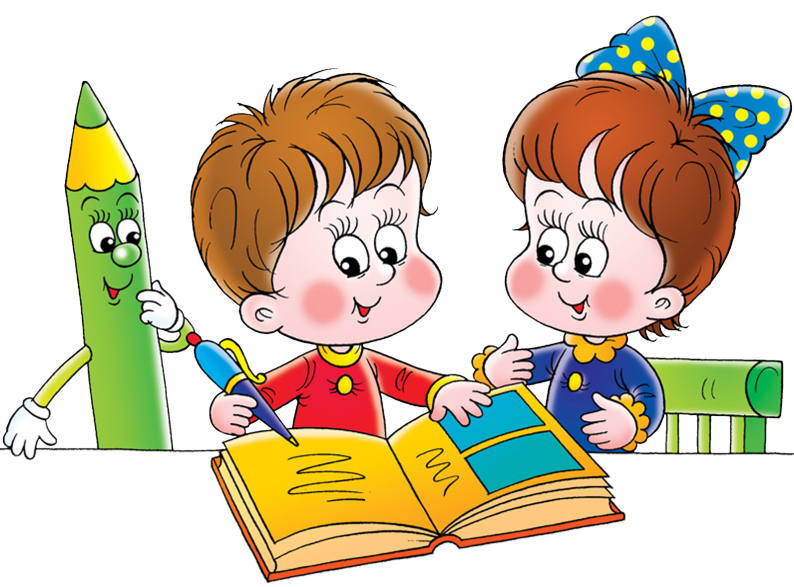 Учитель-логопед: Логиновой Н.Г.Хранить: 3 года2019Цель, задачи и функции логопедического кабинетаЦель: Своевременное выявление и предупреждение речевых нарушений у детей дошкольного возраста.Задачи:- Обследование воспитанников ДОУ и выявление среди них детей, нуждающихся в профилактической и коррекционно-речевой помощи;- Изучение уровня речевого, познавательного, социально-личностного, нуждающихся в логопедической поддержке, определение основных направлений и содержание работы с каждым из них.      Функции кабинета:Создание коррекционно-развивающей среды и благоприятного психологического климата для обеспечения помощи детям по исправлению или ослаблению имеющихся нарушений.Проведение обследования ребенка с целью разработки индивидуальной программы развития.Проведение групповых, подгрупповых и индивидуальных коррекционных занятий.Оказание консультативной помощи   педагогам, родителям.Коррекционно-педагогическая работа логопеда в ДОУ	Работа логопеда предполагает: - коррекцию речевых нарушений; - развитие связной речи; - формирование процессов: внимания, памяти, мышления, восприятия, моторики;- совершенствование интеллектуально-познавательной деятельности;  - развитие коммуникативных функций; - подготовку к обучению грамоте; - использование компьютерных развивающих и речевых игр. Правила пользования логопедическим кабинетомКлючи от кабинета в двух экземплярах (один у учителя-логопеда, второй у заместителя заведующего по АХЧ).Влажная уборка кабинета проводится 2 раза в неделю.Ежедневно проводится проветривание кабинета.По окончании рабочего дня проверяется закрытость окон, отключение электрических приборов.ДокументацияПоложение о логопедической группе ДОУПоложение о логопедическом кабинете ДОУДолжностная инструкция учителя-логопедаИнструкция по охране трудаЦиклограмма деятельности, режим работыРечевые карты воспитанников. Заключения  ПМПКДиагностические методики (по Нищевой)Список детей, зачисленных в группуПерспективный план учителя-логопеда на годПланы (конспекты) фронтально-подгрупповых занятийПлан индивидуально-подгрупповых занятийТетрадь для индивидуальной коррекционно-развивающей работы с воспитанникомТетрадь рабочих контактов учителя-логопеда и воспитателей Папки взаимосвязи  с педагогами и родителямиАнализ, отчет о результатах коррекционно-развивающего обучения за учебный годМониторинг коррекционной работыПаспорт логопедического кабинетаОснащение кабинетаНастенное зеркало – 1 шт.Лампа дневного освещения над зеркалом – 1 шт.Детские столы – 3 шт.Детские стулья – 6 шт.Стол для логопеда – 1 шт.Стул полумягкий – 1 шт.Шкаф для пособий – 2 шт.Зеркала для индивидуальной работы – 20 шт.Коробки, папки для хранения пособийПримечание: Опись составлена исходя из наличного имущества и его количества. Кроме перечисленного в работе используются ТСО из личного  фонда логопеда (ноутбук, электронная игротека, фонотека).План – схема размещения мебели и оборудованияОснащение зоны индивидуальной работы с детьмиНабор постановочных зондов – 1 шт.СпиртВата стерильнаяСтерильные марлевые салфеткиПособия для индивидуальной работыТекстовый материал для автоматизации и дифференциации звуков, работы над слоговой  структурой слова.Материалы для обследования устной речи.Перечень методической  литературыБиблиотека кабинета представлена личными фондами учителя-логопеда в количестве 54 экземпляра:Т.Б.Филичева, Т.В.Туманова. Дети с общим недоразвитием речи. Воспитание и обучение. Учебно-методическое пособие. – М., 1999Т. В. Пятница. Логопедия в таблицах, схемах и цифрах. Ростов н/д., 2012Л. С. Волкова. Логопедия. – М., 1998Н. С. Жукова, Е. М. Мастюкова, Т. Б. Филичева. Логопедия. – Екатеринбург, 1998Т.Б.Филичева, Г.В.Чирикина, Т.В.Туманова, А.В.Лагутина. Коррекция нарушений речи. Программы дошкольных образовательных учреждений компенсирующего вида для детей с нарушениями речи. – М, 2016Е.В.Колесникова. Программа «От звука к букве. Формирование аналитико-синтетической активности как предпосылки обучения грамоте» - М., 2015 Л. Е. Кыласова, В.В. Докутович. Коррекционно-развивающая работа с детьми 5-7 лет с ОНР. Программа, планирование. – Волгоград, 2014О. В. Кичигина. Рабочая программа учителя-логопеда ДОО. – М., 2015Л. М. Граб. Тематическое планирование коррекционной работы в логопедической группе для детей 5-6 лет с ОНР. – М., 2012Н. В. Нищева. Планирование коррекционно-развивающей работы в группе компенсирующей направленности для детей с тяжелыми нарушениями речи (ОНР) и рабочая программа учителя-логопеда: учебно-методическое пособие. – СПБ, 2014Н. В. Нищева. Современная система коррекционной работы в логопедической группе для детей с ОНР – СПб, 2013Л. А. Боровцова. Документация учителя-логопеда ДОУ. Методическое пособие. – М., 2008Индивидуальный  методический маршрут учителя-логопеда ДОО. – М, 2016О.И.Крупенчук. Тетрадь взаимодействия логопеда и воспитателя: Старшая и подготовительная группы. СПБ, 2013В. В. Коноваленко. Коррекционная работа воспитателя в подготовительной логопедической группе на занятиях и в повседневной жизни и деятельности детей. – М, 2007Е.М.Косинова. Уроки логопеда. Тесты на развитие речи детей от 2 до 7 лет. – М., 2015Гимнастика для пальчиков. Логопедические игры.О. А. Новиковская. Ум на кончиках пальцев. Академия пальчиковых наук. – М., 2007Н. Г. Метельская. 100 физкультурных минуток на логопедических занятиях. – М, 2015Выявление и преодоление речевых нарушений в дошкольном возрасте. Методическое пособие. – М., 2005И. Г. Выгодская, Е. Л. Пеллингер, Л. П. Успенская. Устранение заикания у дошкольников в игре. – М., 1984Н. А. Чевелева. Преодоление заикания у детей. – М., 2001Г. А. Волкова. Логопедическая ритмика. – М., 2002О. И. Крупенчук. Научите меня говорить правильно. – СПБ, 2013Е. В. Кузнецова, И. А. Тихонова. Ступеньки к школе. Обучение грамоте детей с нарушениями речи. –М., 1999Н. Е. Арбекова. Развиваем связную речь у детей 5-6 лет с ОНР. Конспекты подгрупповых и фронтальных занятий логопеда. – М., 2014Н. Е. Арбекова. Развиваем связную речь у детей 6-7 лет с ОНР. Конспекты подгрупповых и фронтальных занятий логопеда. – М., 2014 В. В. Коноваленко, С. В. Коноваленко. Развитие связной речи. Фронтальные логопедические занятия по лексической теме «Осень» в подготовительной к школе группе для детей с ОНР. – М., 2001В. В. Коноваленко, С. В. Коноваленко. Развитие связной речи. Фронтальные логопедические занятия по лексической теме «Зима» в подготовительной к школе группе для детей с ОНР. – М., 2002О. С. Гомзяк. Говорим правильно в 6-7 лет. Альбомы упражнений по обучению грамоте детей подготовительной к школе логогруппы. – М., 2015Н. Э. Теремкова. Логопедические домашние задания для детей 5-7 лет с ОНР. – М., 2015Н. В. Нищева. Занимаемся вместе. Старшая логопедическая группа. Домашняя тетрадь. – СПБ, 2010Н. В. Нищева. Занимаемся вместе. Подготовительная логопедическая группа. Домашняя тетрадь. – СПБ, 2010 Т. Б. Филичева. Развитие речи дошкольника. Методическое пособие с иллюстрациями. – Екатеринбург, 1996Т. А. Ткаченко. Речь и логика. Учебно-методическое пособие. – М., 2006В. С. Володина. Альбом по развитию речи. – М., 2007А.Н. Артюшина. Развитие речи. Проверяем готовность к школе. – М., 2014Т. И. Подрезова. Материал к занятиям по развитию речи. Овощи, фрукты и ягоды. – М., 2007 Т. И. Подрезова. Материал к занятиям по развитию речи. Времена года. Лес. Грибы.– М., 2007 О. И. Крупенчук. Исправляем произношение. Комплексная методика коррекции артикуляционных расстройств. – СПб, 2014Е. С. Тихонова. Практические упражнения и задания для устранения речевых трудностей у детей с ОНР. – М., 2014Н.С.Жукова. Уроки логопеда: исправление нарушений речи – М., 2015 Т. В. Туманова. Формирование звукопроизношения у дошкольников. – М., 1999Т. В. Туманова. Исправление звукопроизношения у детей. Дидактический материал. – М, 2000Я учусь выговаривать звуки С, З, Ц. – М, 2016Я учусь выговаривать звуки Ж, Ш, Щ. – М, 2016Я учусь выговаривать звуки Л. – М, 2016Я учусь выговаривать звуки Р. – М, 2016В. В. Коноваленко, С. В. Коноваленко. Коррекция произношения звуков К, Г, Х. – М., 2014Л. М. Козырева. Тетрадь по развитию речи для дошкольников и младших школьников. Овощи, фрукты, ягоды, грибы. Автоматизация трудных звуков.Т. А. Ткаченко. Слоговая структура слова. Коррекция нарушений.О.И.Крупенчук. Комплексная методика коррекции нарушений слоговой структуры слова. – СПБ, 2014С. Е. Большакова. Преодоление нарушений слоговой структуры слова у детей. Методическое пособие. – М., 2016Н. Е. Ильякова. Постановочные зонды. – М., 2014Дидактические игры и пособия(используемые на занятиях)Перспективный план развития логопедического кабинета на 2020 – 2021 учебный годКабинет учителя-логопеда состоит из нескольких зон:1. Центр индивидуальной коррекции речиЦентр индивидуальной коррекции речи состоит из настенного зеркала (100х50) с дополнительным освещением.В закрытом контейнере хранится инструментарий для постановки звуков (шпателя) и материалы для обработки (спиртовые салфетки, вата, ватные палочки). Рядом с зеркалом расположены фотографии с фрагментами артикуляционных упражнений.Альбомы «Скороговорки», улучшающие дикцию, чёткость, внятность речи ребёнка. Также имеется методическая литература на автоматизацию и дифференциацию дефектных звуков; картотека (для домашних заданий) на автоматизацию и дифференциацию звуков в слогах, словах, предложениях, тексте; карточки с артикуляционными укладами речевых профилей (свистящие, шипящие, соноры); картинный материал. 2. Образовательный и информационный центрВключает столы и стулья для детей. Стол с компьютером. Консультационная помощь родителей и воспитателей через индивидуальные и групповые тематические консультации, оформление тематических папок.3. Центр хранения наглядно-дидактических пособий и документацииВесь материал систематизирован по разделам: звукопроизношение, развитие дыхания, фонематического восприятия, лексико-грамматических категорий, связной речи, мелкой моторики, психических процессов, обучение грамоте. Имеется картотека по всем разделам.Материал для самостоятельных игр находится в доступном для детей месте.   Наглядно-методический материал по лексическим темам и документация учителя-логопеда хранятся на верхних закрытых полках шкафа. Для развития мелкой моторики пальцев рук в логопедическом кабинете дети собирают разнообразные конструкторы, мозаики, пазлы, бусы, играют со счётными палочками, игровые пособия со шнуровкой, массажными шариками; в миниатюрные сухие пальчиковые бассейны (наполненные фасолью), трафареты, шаблоны (в соответствии с лексическими темами). Имеется картотека пальчиковой гимнастики, упражнений на координацию речи и движения, зрительная гимнастика.Дети играют в игры на развитие направленной воздушной струи-с вертушками, султанчиками, воздушными шарами, тем самым подготавливая органы артикуляции к правильному произношению звуков. На подгрупповых занятиях обучаю детей звуковому анализу и синтезу;  развиваю лексико– грамматические категории (наборы картинного материала: антонимы, синонимы и омонимы, подборка игровых заданий на закрепление грамматических категорий родного языка: предлоги, падежные формы, множественное число существительных, существительные с уменьшительно – ласкательными суффиксами и т.д.); связную речь (картотека рассказов и сказок для пересказа, картотека загадок, подбор предметных, сюжетных и серий сюжетных картин для составления рассказов разной сложности,  картинный материал по всем лексическим темам, словесные игры. В кабинете также имеются игры для развития неречевых процессов: внимания, восприятия, памяти, мышления. 4. Рабочее место учителя-логопедаРабочее место оборудовано столом, стулом. Имеются ТСО: ноутбук; компьютер, ламинатор Информационные технологии являются эффективным средством коррекционной работы с детьми, имеющими проблемы в речевом развитии.  Игры позволяют развивать у ребёнка слуховое внимание, чувство рифмы; совершенствовать фонематический слух; развивать навыки звукобуквенного анализа и синтеза; запоминать правильное графическое написание каждой буквы; разнообразить приемы работы по профилактике дисграфии и дислексии. Технические характеристикиТехнические характеристикиТехнические характеристикиТехнические характеристикиТехнические характеристикинаименованиеРазмер/кол-воед.измерматериалразмещениеКабинет логопеда2.50 х 2.14мОкно 12 х 1.70мСтекло, деревянная рамаЛампа электрическая1220вДневного светаДверь 12 х 90мдеревяннаяРазделыДидактические игры и пособияОбследованиеустной иписьменнойречиН. В. Нищева. Картинный материал к речевой карте ребенка с ОНР.Обследованиеустной иписьменнойречиО. Б. Иншакова. Альбом для логопеда.Обследованиеустной иписьменнойречи О. И. Крупенчук. Речевая карта для обследования ребенка дошкольного возраста.Обследованиеустной иписьменнойречиЕ.М.Косинова. Уроки логопеда. Тесты на развитие речи детей от 2 до 7 лет.Обследованиеустной иписьменнойречиРазвитие внимания, памяти, словесно-логического мышления, зрительно-пространственных отношенийМозаики различной конфигурацииИгра «Четвертый лишний»Пирамидка, матрешкаЧетные палочкиИгра «Что перепутал художник»Зашумленные картинкиИгра «Веселые загадки»Игра «Узнай, чей силуэт?»Изографы.Формирование звукопроизношенияПособия по формированию слоговой структуры словаПредметные картинки на звукиТексты для автоматизации и дифференциации поставленных звуковКартотека артикуляционной гимнастикиКартотека артикуляционной гимнастики и биоэнергопластики + перчатки для проведения комплексов упражнений по биоэнергопластикеКартотека артикуляционных упражнений для детей с дизартриейМассажер для пальцев (иппликатор Кузнецова)Профили звуковКарточки звуков-символов по Т.ФомичевойКартотека заданий по автоматизации и дифференциации звуков«Звуковой домик»Игры: «Змея и лестницы», «Звуковые дорожки», «Четвертый лишний», «Смайлики», «Помоги ежу», «Найди картинку», «Звуковые улитки», «Помоги чебурашке», «Собери картинки», «Звуковой домик», «Помоги щенку Кузе», «Играем со звуками», «Что везет самолет», «Живое-неживое», «Посади в вагончики», «Рома дружит с …», «1, 2, 5», «Логопедическое лото»,«Логопедическое домино»Логопедические раскраскиЧистоговорки на трудные звукиФормирование фонематического восприятия и навыков звукового анализаНабор звучащих предметов (игрушки-погремушки, бубен, свистулька)Сигнальные карточкиСхемы слова для определения позиции звука в словеЗвуковые моделиЗвуковые домикиКарточки «Твердый-мягкий», «Звонкий – глухой»Грамота Магнитная азбукаКасса буквКниги «Букварь»Слоговые кубикиКартинный материалФормирование лексико-грамматического строя речиПредметные картинки по темам: «Овощи», «Фрукты», «Одежда», «Обувь», «Мебель», «Головные уборы», «Посуда», «Продукты питания», «Животные и их детеныши», «Рыбы», «Птицы», «Игрушки», «Насекомые», «Транспорт», «Профессии», «Времена года»Игры на развитие навыка словообразованияИгры на развитие лексико-грамматического строяПредметные картинки «Один-много», «Антонимы», «Многозначные слова», «Фразеологизмы»Наглядно-раздаточный материал по развитию навыка словоизмененияСвязная речьСхемы для составления рассказовСюжетные картинкиСерии сюжетных картинокИгрушки для составления сравнительных и описательных рассказовНабор «Пальчиковый театр»Развитие мелкой моторики, речевого дыханияМозаики различных видовКубики, конструкторы различных видов, матрешкаМассажные мячики + картотека упражнения с мячиками Су-джокСвистулькиВетродуйчикиКартотека игра на развитие речевого дыханияИгры на развитие дыханияМыльные пузыриКинетический песокРазрезные картинки Конструктор на липучкахКарточки-трафареты по раскрашиванию, штриховке контурных изображений предметовТренажеры шнуровкеКомплексы пальчиковых игр, физкультминуток№ п/пЧто планируетсяКоличествоСроки 1Приобретение расходного материала для постановки звуков (спирт, вата, марлевые салфетки, шпатели медицинские)По необходимостиВ течение года2Обогатить демонстрационный материал по формированию фонетического восприятияПо необходимостиВ течение года3Изготовить дидактические игры по автоматизации и дифференциации звуков, по формированию речевого дыхания, по развитию связной речиВ течение года4Пополнение видеотеки, фонотеки для логопедических занятийВ течение года5Приобретение электронных игр по автоматизации и дифференциации звуков, на развитие речевого дыхания, по развитию связной речи В течение года